СОГЛАСОВАНО:____________________________ (ФИО).«	»	2022г.УТВЕРЖДАЮ:Директор МАУ «Школьное питание»А.Ю.Панькова«07» февраля 2022 г.                              Примерное20-дневное меню обедов
для обучающихся 1-4-х классов
Возрастная группа: с 7-11 лет
Вариант № 2Разработано:Главный технолог МАУ «Школьное питание» С.Ю.ХохловаРазработано по заказу министерства образования и науки КузбассаФевраль 2022г.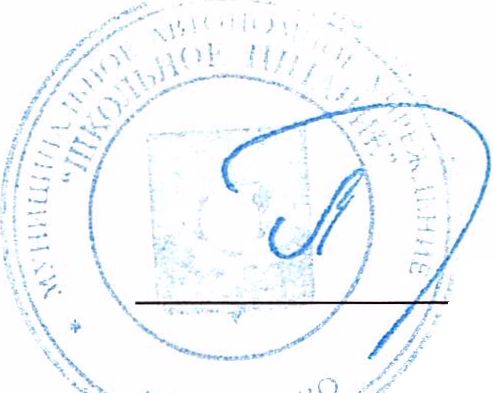 ПРИМЕРНОЕ 20-ДНЕВНОЕ МЕНЮШКОЛЬНЫХ ОБЕДОВ ВАРИАНТ № 2 ДЛЯ ОБУЧАЮЩИХСЯ 1-4 КЛАССОВ
Март - Май 2022г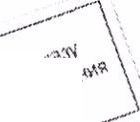 I НЕДЕЛЯПищевая/энсргетичсс кап ценностьБ/Ж/У/Эн.цсн.(ккал)II НЕДЕЛЯПищевая/энсрге гическая ценностьБ/Ж/У/Эн.цен.(ккал)ПОНЕДЕЛЬНИКВыход, гр.Пищевая/энсргетичсс кап ценностьБ/Ж/У/Эн.цсн.(ккал)ПОНЕДЕЛЬНИКВыход, гр.Пищевая/энсрге гическая ценностьБ/Ж/У/Эн.цен.(ккал)Фрукты в ассортименте1500,6/0,45/12,3/54,9Фрукты в ассортименте1500,6/0,45/12,3/54,9Щи с мясом и сметаной200/10/104.45/6,79/7,06/107,15Суп куриный с вермишелью2004,8/7,6/9/123,6Плов с мясом25027,75/11,25/15,2/365,25Гуляш                    50/5015,3/17,69/3,55/234,55Хлеб пшеничный/ржаной30/202,13/0,21/13,26/72/1,14/0,22/7,44/36,26Рис отварной с маслом1503,7/5,2/38,5/219Компот из сухофруктов2000,4/0/0,27/110Хлеб пшеничный/ржаной30/202,13/0,21/13,26/72/1,14/0,22/7,44/36,26Компот из смеси фруктов- ягод (яблочно-клюквенный)2000,12/0/16,02/64,94ВТОРНИКВТОРНИКИкра овощная (кабачковая)601,14/5,34/4,6271,4Горошекконсервированный601,86/0,12/4,26/24,6Суп рыбный с крупой (рыбные консервы)2005/8,6/12,6/147,8Суп картофельный с мясом2003,98/3,8/16,4/116,36Курица запеченная9023,46/16,34/0,57/243,58Запеканка из печени со сливочным соусом/9011,61/7,02/2,52/119,43Картофельное пюре с маслом / Картофель отварной с маслом и зеленью1501503,04/4,76/20,01/135,04              3,3/3,9/25,69/151,35Макароны отварные с маслом1505,22/5,35/32,16/197,67Хлеб пшеничный/ржаной30/202,13/0,21/13,26/72/1,14/0,22/7,44/36,26Хлеб пшеничный/ржаной30/202,13/0,21/13,26/72/1,14/0,22/7,44/36,26Компот из смеси фруктов-ягод (яблочно-смородиновый)2000,25/0,14/21,41/87,9Кисельвитаминизированный плодово - ягодный2000/0/26/105СРЕДАСРЕДАОгурцы порционные600,48/0,06/1,5/8,4Маринад из моркови «Чудесный»600,7/5,33/5,9/74,37Рассольник «Ленинградский» с мясом и сметаной200/10/103,5/7/11,64/123,36Уха с рыбой2007.2/6.4/8/117,6Филе птицы тушенное в томатном соусе9014,8/13,3/5,9/202,6Котлета мясная «Лукоморье»(говядина, мякотькуриная)/Бефстроганов909017,82/11,97/8,28/211,7715/20/5,01/260Спагетти отварные с маслом1505,23/5,36/32,17/197,84Каша гречневая рассыпчатая с маслом1508,76/6,66/39,61253,09Хлеб пшеничный/ржаной30/202,13/0,21/13,26/72/1,14/0,22/7,44/36,26Хлеб пшеничный/ржаной20/201,4/0,14/8,8/481,14/0,22/7,44/36,26Чай с сахаром2000,2/0/14/56Сок фруктовый2000,4/0,1/11,6/47,2ЧЕТВЕРГЧЕТВЕРГКукуруза консервированная601,32/0,24/8,82/40,8Фрукты в ассортименте1500,6/0/16,95/69Свекольник с мясом и сметаной200/10/103,74/6,46/9,98/112,8Борщ с мясом и сметаной200/10/104,68/8,19/8,10,33/134,49Мясо тушеное/Котлета мясная «Домашняя» (говядина, свинина, курица)909017,46/7,56/4,77/157,1415,2/14,04/8,9/222,75Биточек из рыбы «Бриз»/ Рыба запеченная под сырно - овощной шапкой909015,03/9,99/14,58/208,08/19,71/15,75/6,21/245,34Каша гречневая рассыпчатая с маслом1508,76/6,66/39,61/253,09Рагу овощное «Пятерочка» (картофель, морковь, лук, кабачки)150               1,27/12,2/9,27/152,36Хлеб пшеничный/ржаной25/201,78/0,18/11,05/60/1,14/0,22/7,44/36,26Хлеб пшеничный/ржаной45/253,19/0,31/19,89/108/1,42/0,27/9,3/45,32Сок фруктовый2000,8/0,2/23.2/94,4Чай с сахаром2000,2/0/14/56ПЯТНИЦАПЯТНИЦАФрукты в ассортименте1500,6/0/16,95/69Огурцы порционные600,48/0,06/1,5/8,4Суп картофельный с мясом200/103,98/3,8/16,4/116,36Суп картофельный с горохом с мясом200/10                         7,9//7,04/17,21/164,02Рыба, тушенная с овощами9012,4/2,88/4,6/93,5Жаркое с мясом24020,88/8,88/24,48/261,6Рис отварной с маслом1503,7/5,2/38,5/219Хлеб пшеничный/ржаной30/202,13/0,21/13,26/72/1,14/0,22/7,44/36,26Хлеб пшеничный/ржаной45/253,19/0,31/19,89/108/1,41/0,27/9,3/45,32Компот из кураги2001,3/0/23,73/96Напиток плодово - ягодный витаминизированный2000/0/37.2/146III НЕДЕЛЯIII НЕДЕЛЯIV НЕДЕЛЯIV НЕДЕЛЯПОНЕДЕЛЬНИКВыход, гр.Пшцевая/энергетическая ценностьБ/Ж/У/Эн.цен.(ккал)ПОНЕДЕЛЬНИКВыход, гр.Пищевая/знсргстичсскапценностьБ/Ж/У/Эн.цен.(ккал)Икра овощная601,14/5,34/4,62/71,4Фрукты в ассортименте1500,6/0,45/12,3/54,9Суп овощной с мясом и сметаной200/10/104,82/7,27/10,28/126,85Солянка мясная NEW2007,62/13/5,65/172,8Филе птицы тушенное в томатном соусе (филе кур, томатная паста, мука, зелень сушеная, чеснок, лавровый лист)9014,85/13,32/5,94/202,68Филе птицы тушеное с овощами (филе птицы, лук, морковь, томатная паста, сметана)9019,71/3,42/1,26/114,3Каша гречневая рассыпчатая с маслом1508,76/6,66/39,61/253,09Каша перловая рассыпчатая с маслом1503,6/4,95/24,6/156,6Хлеб пшеничный/ржаной30/252,13/0,21/13,26/72/1,42/0,27/9,3/45,32Хлеб пшеничный/ржаной30/252,13/0,21/13,26/72/1,42/0,27/9,3/45,32Компот из сухофруктов2000,5/0/28/110Напиток плодово - ягодныйвитаминизированный2000/0/37,2/146ВТОРНИКВТОРНИКФрукты в ассортименте1500,6/0/16,95/69Маринад из моркови «Чудесный»600,7/5,33/5,9/74,37Суп каптофельный с  горохом, с мясом200/107,9/7,04/17,21/164,02Суп куриный с рисом и томатом2005/7,6/12,8/139,8Запеканка куриная под сырной шапкой NEW / курица запеченная с сыром909520,17/20,31/2,09/274,023,46/16,34/0,57/243,58Бигос с мясом24025,92/14,64/12,48/284,4Спагетти отварные с маслом1505,23/5,36/32,17/197,84Хлеб пшеничный/ржаной45/253,19/0,31/19,89/108/1,42/0,27/9,3/45,32Хлеб пшеничный/ржаной20/201,4/0,14/8,8/481,14/0,22/7,44/36,26Компот из смеси фруктов- ягод (смородина и слива)2000,220/15,52/64,2Компот из смеси фруктов-ягод (яблоко- черноплодная рябина)2000,2/0/15,96/65,2СРЕДАСРЕДАКукуруза консервированная601,32/0,24/8,82/40,8Фрукты в ассортименте1500,6/0/16,95/69Суп куриный с вермишелью2004,8/7,6/9/123,6Щи вегетарианские со сметаной2001,8/5,4/7,2/84,8Рыба, запеченная под сырно-овощной шапкой9019,71/15,75/6,21/245,34Фрикадельки куриные с красным соусом NEW / Чахохбили909013,03/8,84/8,16/156,2120,9/22,9/2,61/300,78Картофельное пюре с маслом /Картофель отварной с маслом и зеленью1501503,04/4,76/20,01/135,043,3/3,9/25,6/151,35Картофель отварной с маслом и зеленью1503,3/3,9/25,6/151,35Хлеб пшеничный/ржаной45/253,19/0,31/19,89/108/1,42/0,27/9,3/45,32Хлеб пшеничный/ржаной30/202,13/0,21/13,26/72/1,14/0,22/7,44/36,26Сок фруктовый2000,8/0,2/23.2/94.4Сок фруктовый2000,8/0,2/23,2/94,4ЧЕТВЕРГЧЕТВЕРГФрукты в ассортименте1500,6/0,45/12,3/54,9Горошекконсервированный601,86/0,12/4,26/24,6Суп картофельный с колбасками и гренками200/103,8/3,73/15,43/105,12Суп картофельный с мясом200/103,98/3,8/10,6,4/116,36Гуляш50/5015,3/17,69/3,55/234,55Мясо тушеное в сметане9021,24/7,47/2,7/162,9Рис отварной с маслом1503,7/5,2/3338,5/219Макароны отварные с маслом1505,22/5,35/32,16/197,67Хлеб пшеничный/ржаной30/202,13/0,21/13,26/72/1,14/0,22/7,44/36,26Хлеб пшеничный/ржаной45/253,19/0,31/19,89/108/1,42/0,27/9,3/45,32Отвар из шиповника2000,8/0/24,6/101,2Компот из сухофруктов2000,4/0/27/110ПЯТНИЦАПЯТНИЦАЯйцо отварное                404,76/4,04/0,24/56,56Ассорти из свежих овощей600,24/0,06/1,68/10,2Сыр порциями102,44/2,36/0/31Рассольник «Ленинградский»  с мясом и сметаной200/10/103,5/7/11,64/123,36Борщ с мясом и сметаной      200/10/104,68/8,19/10,33/134,49Зраза мясная ленивая /бефстроганов90        50/5018,7/19,2/7,5/278,28/15/20/5,01/260Биточек из птицы «Нежный»/ Филе птицы запеченное с помидорами909016,56/14,22/11,7/240,9320,25/11,2/1,3/189,9Рагу овощное «Пятерочка» (картофель,морковь, лук, кабачки)1501,27/12,2/9,27/152,36Картофель запеченный1503,15/4,5/17,55/122,85Хлеб пшеничный/ржаной30/202,13/0,21/13,26/72/1,14/0,22/7,44/36,26Хлеб пшеничный/ржаной30/202,13/0,21/13,26/72/1,14/0,22/7,44/36,26Чай с сахаром2000,2/0/14/56Чай с сахаром2000,2/0/11/44,8